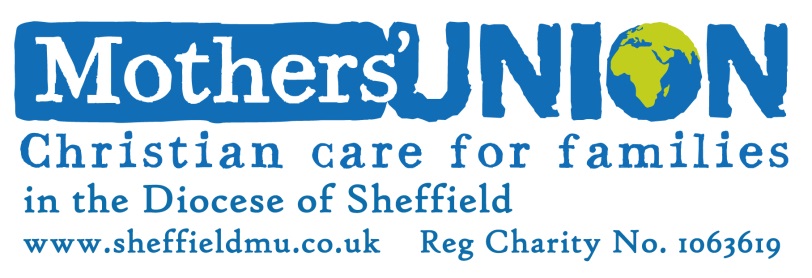 SHEFFIELD DIOCESE MOTHERS’ UNION INDOOR MEMBERS PRAYER CIRCLE ~ IMPCAPPLICATION FORM (Please use capital letters)DEANERY      ____________________________________________________________________BRANCH       ____________________________________________________________________TITLE.            ____________________________________________________________________NAME            ___________________________________________________________________ADDRESS      ____________________________________________________________________	          ____________________________________________________________________ POST CODE         _____________________                         	TEL NO       _____________________EMAIL  ADDRESS      ______________________________________________DATE OF BIRTH  _____________________CLOSE CONTACT or NEXT OF KIN Tel NO.                 __________________________________WHEN DID YOU JOIN MOTHERS’ UNION (approximation)          ____________________DO YOU LIVE ALONE                YES/NO                                        ARE YOU HOUSEBOUND        YES/NOAS AN INDOOR MEMBER YOU WILL BE KEPT IN TOUCH WITH THE MOTHERS’ UNION VIA LETTERS, CARDS, FROM OUR IMPC REP AS WELL AS PRAYER DIARY AND CONNECTED DIRECT FROM MSH.WE HOPE YOU WILL FEEL VALUED AND CONTINUE AS A FULLY PAID-UP MEMBER OF OUR WONDERFUL ORGANISATION. ANNUAL SUBSCRIPTIONS SHOULD BE PAID TO YOUR BRANCH CO-ORDINATOR OR DEANERY REP.ARE YOU ELIGIBLE TO PAY GIFT AID (this will help Mothers’ Union at no cost to you)        YES/NOSIGNED (New member)                                        _________________________________SIGNED (Branch Co-ordinator or IMPC Rep)    _________________________________DATE 						   _________________________________Please Return to Lesley Harpham (IMPC Correspondent)  1 Vicarage Close, Mexborough S64 0ND 